Карточка №1Задание 1. Выберите правильный ответ.Укажите ВЕРНОЕ утверждение.Биологическое значение мейоза состоит в следующем…достигается генетическая стабильностьвозможны явления регенерациивозможно бесполое размножение у некоторых организмовувеличивает генетическое разнообразие организмовВ основе какого вида изменчивости лежит мейоз?1)  модификационной                  2)  мутационной3) комбинативной                        3)  онтогенетической      3.   Какой хромосомный набор имеют яйцеклетки млекопитающих перед оплодотворением?1) 1n2c            2) 1n1c          3) 2n2c         4) 2n4cЗадание 2. Выберите три верных ответа из шести. Запишите выбранные цифры в порядке возрастания.Чем митоз отличается от мейоза?образуются две диплоидные клеткиобразуются четыре гаплоидные клеткипроисходит одно деление, состоящее из четырех фазпроисходит два деления, каждое из которых состоит из четырех фазк полюсам клетки расходятся гомологичные хромосомы, содержащие по две хроматидык полюсам клетки расходятся хроматидыЗадание 3. Какой тип деления клеток изображён на рисунке? Какая это фаза деления? Сколько и каких клеток образуется в результате этого типа деления?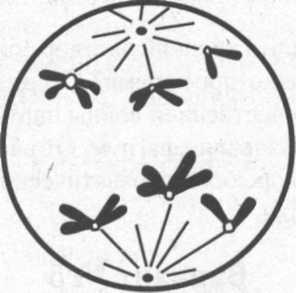 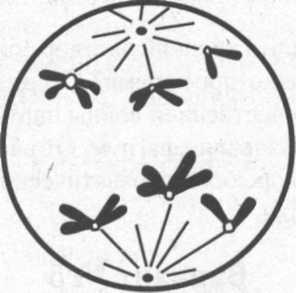 Карточка №2Задание 1. Выберите правильный ответ.      1.   Какой хромосомный набор имеют сперматозоиды млекопитающих перед оплодотворением?1) 1n1c            2) 1n2c          3) 2n2c         4) 2n4c     2.  За счет какого процесса сохраняется постоянство числа хромосом при вегетативном размножении?1)  митоза       2) гаметогенеза         3) мейоза        4) цитокинеза     3.  Какие клетки образуются в процессе митоза у человека, в отличие от мейоза?1) половые        2) соматические3) гаметы           4) с одинарным набором хромосомЗадание 2.Установите соответствие между содержанием первого и второго столбцов.Биологическое значение                                                   Тип деления клеток А) бесполое размножение                                                      1) мейозБ) генетическая стабильность                                                2) митозВ) комбинативная изменчивостьГ) половое размножениеД) регенерацияЕ) рост организмаОтвет:Задание 3. Найдите ошибки в приведённом ниже тексте. Укажите номера предложений, в которых сделаны ошибки, исправьте их.1. Митоз — непрямое деление эукариотических клеток, которое включает четыре фазы. 2. В профазе происходит самоудвоение ДНК, спирализация хромосом, формирование веретена деления, исчезновение ядерной оболочки и ядрышка. 3. Вторая фаза митоза — анафаза, в которой хромосомы располагаются по экватору клетки. 4. В метафазе — третьей фазе митоза — происходит расхождение дочерних хроматид к полюсам клетки. 5. В телофазе формируются ядра и происходит цитокинез, в результате образуются две дочерние клетки с диплоидным набором хромосом.АБВГДЕ